○ 행복하여라, 주님을 경외하는 사람, 그분의 길을 걷는 모든 사람! 네 손으로 벌어 네가 먹으리니, 너는 행복하여라, 너는 복을 받으리라. ◎○ 너의 집 안방에 있는 아내는, 풍성한 포도나무 같고, 너의 밥상에 둘러앉은 아들들은, 올리브 나무 햇순 같구나. ◎○ 보라, 주님을 경외하는 사람은, 이렇듯 복을 받으리라. 주님은 시온에서 너에게 복을 내리시리라. 너는 한평생 모든 날에, 예루살렘의 번영를 보리라. ◎복음 환호송                                                        ◎ 알렐루야.	○ 주님이 말씀하신다. 내 안에 머물러라. 내 안에 머무르고 나도 그 안에 머무르는 사람은 많은 열매를 맺으리라. ◎ 알렐루야.영성체송                                                     저는 하느님 곁에 있어 행복하옵니다. 주 하느님을 피신처로 삼으리이다.알려드립니다                                                             ■ 11월 12일(주일) 오클랜드 성당에서 “성전과 사제관 마련을 위한 물품 판매”를 위해 수고 해주신 모든 분들께 감사드립니다. 고생하셨습니다.■ 2024년도 연간계획서 제출     대상: 본당 재단체와 사목회    재단체- 11월19일(주일), 사목회- 12월3일(주일) 까지 제출 부탁드립니다.■ 첫영성체교리    대상: 유아세례를 받은 어린이(10세부터)와 청소년    기간: 11월 19일(주일) – 12월17일(주일), 매 주일 3시 10분(5회)    첫영성체 예식은 12월 24일 성탄 성야미사중에 있습니다. ■ 살리나스 구역모임 11월21일(화) 5시 30분 이수지 데레사 자매님댁에서 있겠습니다.
몬트레이 한인 천주교회
303 Hillcrest Ave. Marina, CA93933연중 제33주일  2023년11월19일(가해) 46호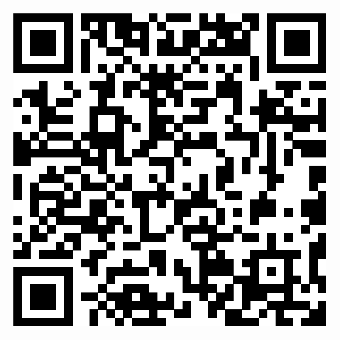 화답송성가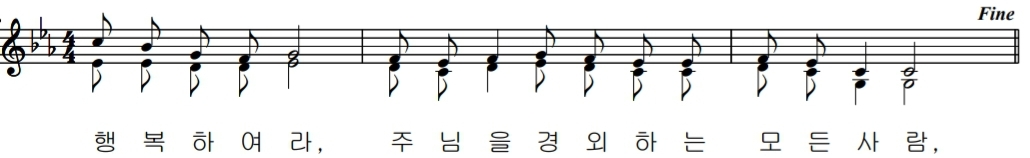 행복하여라, 주님을 경외하는 모든 사람! 입당 28  봉헌 210성체 175   파견 436
몬트레이 한인 천주교회
303 Hillcrest Ave. Marina, CA93933연중 제33주일  2023년11월19일(가해) 46호우리의 정성                                                           미사 참례자수
주일 헌금 (11/5): $337감사 헌금 양화자 $60교무금 김경화(11), 박숙희(11,12), 양정숙(11), 양화자(11), 조은주(11,12), 최인아(10)                               
사제관 건립 기금 김경화 $50, 양화자 $20          총액 $91,094.32모든 성인 대축일 (11/1)     30명위령 미사 (11/3)     24명주일 미사(11/5)     49명